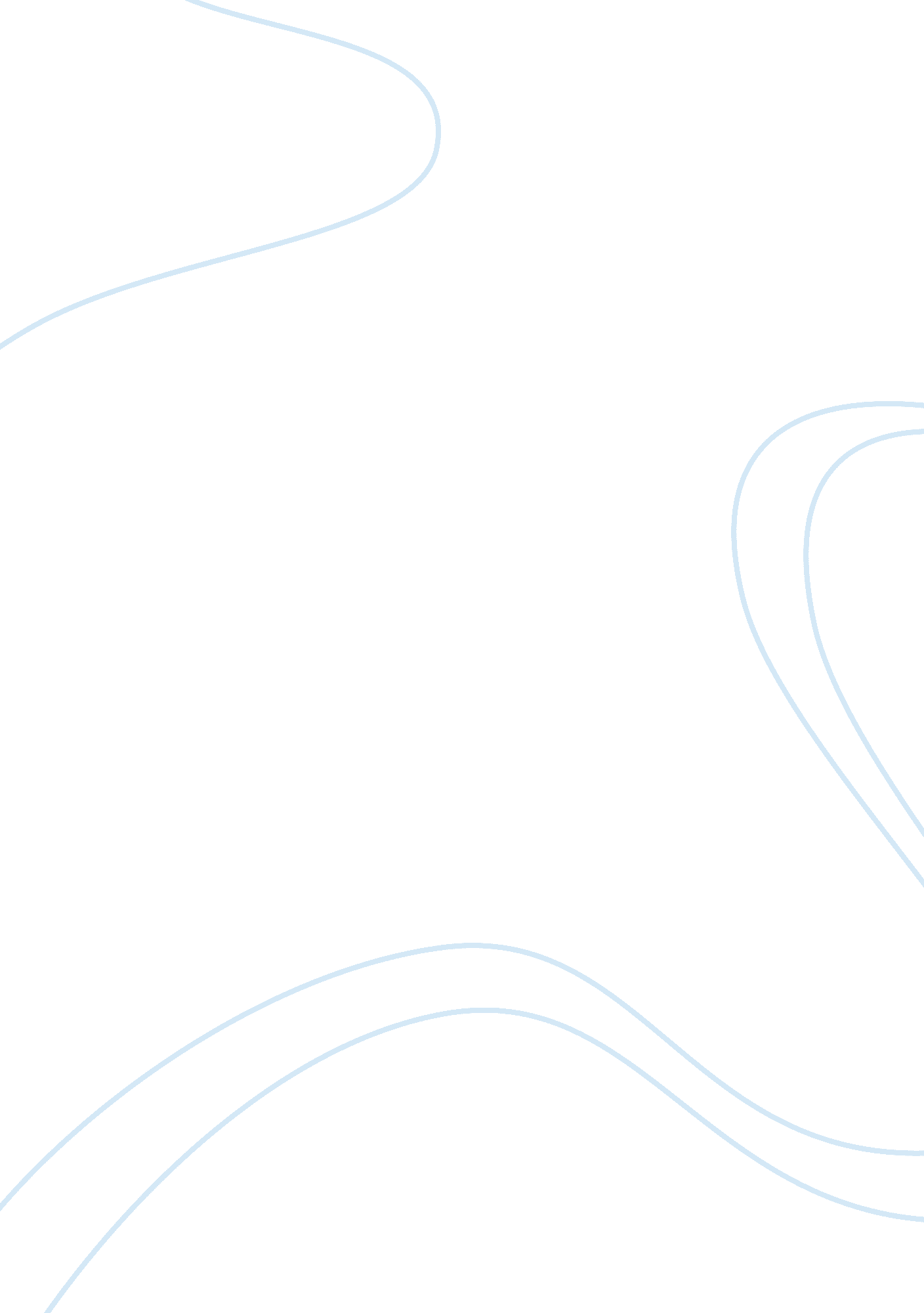 Good example of pros and cons of confronting the boss essaySociology, Communication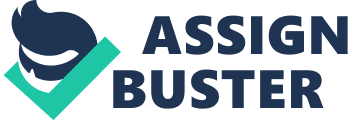 One of the hardest decisions to make is whether to confront one’s boss or supervisor. Confronting the supervisors has various pros and cons. the following is some of the scenarios when one may confront his or her boss and the repercussions. 
One may confront his or her boss when the boss violates the code of conduct such as sexual harassment that attracts lawful suits. Consider a boss who seeks sexual favors for either promotion or salary increase or any other favors. Such a boss may constantly harass an employee something that can lead to family problems. In addition such leads to low performance and, therefore, confronting the boss is right to set the employee free from harassment, increase performance and also stop possible family problems in case one is married. Confronting the boss sets out boundaries that one ought to keep and hence it enhances the interpersonal relationship in the work place. However, caution needs to be taken in the way the confrontation is done. 
If the confrontations are done in bad faith, the following might happened. First, a strained relationship between the boss and the employee that may lead firing of the employee may occur. Such can happen if the allegations are not found on a strong basis. For example, when the boss demands certain work to be completed within a specific time, in some instances this can make some people feel as though they are begin targeted unnecessarily. Such does not require the employee to confront the boss as he or she is within the limits of his or her actions. 
In conclusion, confronting the boss may have improved the interpersonal relationship between the employee and the supervisor, reduce stress and hence increase productivity. On the contrary such can strain the relationship leading to reduced energy and possibly firing of the employee for gross misconduct. 